Histoire – GéographieRéussir son entrée au lycée à l’heure de la réforme ! (Et après cinq mois d’école à la maison …)Le programme d’Histoire et de Géographie de la classe de 3ième ont été terminés lors de l’enseignement à distance : les enseignants d’Histoire-Géographie ont veillé à ce que les attendus de fin de Collège en termes de méthodes et de culture soient acquis par les élèves. Aucun élève n’entre donc au lycée avec des lacunes de 3ième.  Les dates et les moments clés : La classe de Seconde est l’occasion d’acquérir de l’autonomie, des compétences et de réfléchir sur son projet scolaire, universitaire et professionnel. Au 3ème trimestre, l’élève de Seconde doit choisir trois spécialités pour l’année de Première. Les deux premiers trimestres doivent donc être mis à profit pour se perfectionner dans les disciplines que l’on souhaite prendre comme spécialité en classe de Première et donc de bien réfléchir à son projet d’études supérieures. Pour plus de précisions sur le calendrier des épreuves, rendez-vous à l’adresseLes ressources : manuels scolaires et supports numériques. Pour tous, une seule adresse pour accéder aux ressources numériques :Accédez en toute simplicité aux programmes et aux ressources numériques concernant la réforme du lycée et les nouvelles épreuves du Baccalauréat. Les manuels scolaires :HISTOIRE : Histoire. 2de, 2019, Magnard, sous la direction de Jean-Marc VIDAL, ISBN 978-2-210-11153-0GÉOGRAPHIE : Géographie. Les défis d’un monde en transition, 2de, 2019, éditions Magnard, collection « Géographie Lycée », avec Jacqueline JALTA, Jean-François JOLY, Michaël PARDON, Roger REINERI et José RIQUIER, ISBN 978-2-210-11154-7. Le matériel : Les élèves et leur famille choisissent leur matériel de prise de notes (Cahier ou classeur, grand ou petit format, grands ou petits carreaux, stylo bille ou stylo plume…). Ils peuvent partager leur classeur avec d’autres disciplines. De même que le matériel nécessaire à la cartographie et aux exercices de représentation graphique (Crayons feutres et crayons de couleurs, gomme, crayon à papier de type HB, etc.) ou le matériel numérique (Clé USB) sont évidemment communs à toutes les disciplines.  Ce qui est important : classer et conserver les documents distribués, les notes prises en classe, les devoirs, leurs corrections et leurs corrigés éventuels. Les méthodes de travail en classe : Implication & Participation : participer au déroulé du cours, c’est vérifier qu’on comprend, demander quand on ne comprend pas, aider les autres quand ils sont en difficultés. Écoute active : pas de mise en pilotage automatique ! En classe on écoute pour sélectionner ce qui doit être appris. Autonomie : L’élève se prend en charge pour sa prise de note et les exercices en classe, la planification de son travail à la maison et l’apprentissage en vue des devoirs. Les méthodes de travail à la maison : Revoir la prise de notes du jour, corriger, rendre lisible les informations importantes et noter ce qui paraît confus pour poser des questions au professeur le cours prochain : ce sont les réflexes quotidiens.  Ce qui est important : anticiper pour s’organiser. Les dates des échéances importantes doivent être connues. Il faut commencer ses recherches le plus tôt possible et se mettre aux devoirs à rendre bien avant la date officielle (Une semaine avant le rendu des travaux est un minimum). Car souvent un travail fait doit être à refaire pour le perfectionner. Quels objectifs ? Préparer les élèves aux nouvelles exigences du Baccalauréat général (Travail sur la durée, évaluation composite et progressive), sensibiliser les élèves à leur orientation au lycée et dans le supérieur, acquérir les compétences et renforcer ses capacités (Connaissances, attitudes et méthodes) pour réussir en cycle terminal et dans le supérieur. Comment suivre son enfant au lycée ? Si vous savez expliquer (À vous-même, à vos amis ou à vos parents) ce que vous avez fait et surtout ce que vous avez appris, vous avez compris la leçon : il ne vous reste plus qu’à en apprendre quelques exemples pour étoffer vos devoirs. Si c’est confus, c’est que la leçon n’est pas comprise, elle ne peut être apprise : il faut revoir le cours !  Ce qui est important : si le cahier / classeur est soigné, bien tenu, si les cours sont pris lisiblement, avec un jeu de couleurs (Rouge pour les titres, bleu pour la prise de note par exemple), si les documents sont bien classés et les exercices compréhensibles, vous suivez en classe. Si le cahier / classeur est brouillon, des pages sont manquantes, les documents mal classés ou manquants, si des pages manquent, danger : vous ne suivez pas en classe. Les contacts : (Liens hypertextes : Ctrl + clic gauche ou flashez le code avec votre Smartphone)Site officiel de l’éducation nationale : 		https://eduscol.education.fr/Site du lycée : 					http://www.lfniamey.fontaine.ne/Pronote : 					http://154.66.220.21:8082/pronote/Souleymane ALI YÉRO : 			ali-yero.souleymane@fontaine.neErwan BERTHO : 				bertho.erwan@fontaine.neRonan KOSSOU : 				kossou.ronan@fontaine.neLe site d’Histoire-Géographie : 			hglycee.frBon courage à tous. Bonne rentrée et bonne réussite !Utilisez l’adresse URL de la page …… ou flashez le code avec votre Smartphonehttp://www.hglycee.fr/?p=8943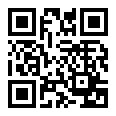 Utilisez l’adresse URL de la page …… ou flashez le code avec votre Smartphonehttp://www.hglycee.fr/?p=8771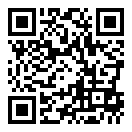 